筑紫地区商工会工業振興協議会主催　現在、急速に成長しているドローンのサービス市場。実際にドローンで行えるサービスは多岐にわたります。
今回の体験講習会で実際にドローンに触れて頂き、初歩的な操縦を体得して頂くことで、空の産業革命といわれるドローンの活用の可能性を広く感じて頂けます。是非この機会にドローンを日々の経営に活かすことができるかご自身で体験してお確かめ下さい。日程※先着制の為、ご希望に添えない場合があります。場合によっては調整させて頂くことがございますので　ご了承下さい。※講習開始30分前にご集合下さい。場所　　福岡中央校	　　      福岡市南区清水2-21-14　ＴＥＬ：０９２－７１０－１２０８インストラクターＴＥＬ：０８０－８３５６－７５５５定員     ３２名（先着順で受付）　　　　受講料　１０，８００円　※納入後の返金は致しません　　　　　　　　　　　　　　　　　　　　　　　　　　　　　　　　　　　　　　会場・機材の借用に要する費用となります対象　  筑紫地区商工会会員　　　　    申込受付　9月17日（火）～10月31日（木）まで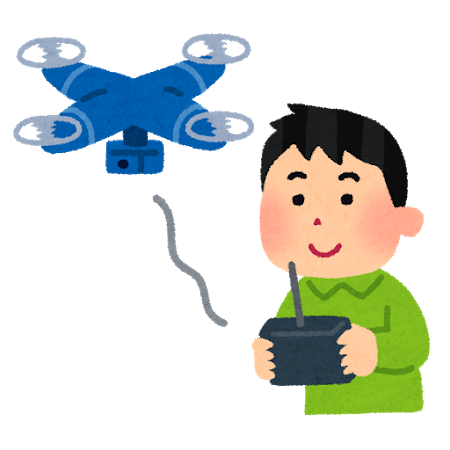 お申込方法　  ●本紙に受講料を添えて各商工会にご持参下さい。講座内容　　 座学(30分程度)：産業用ドローンパイロットと必要なライセンスについて　実技(60分程度)：ドローン専用飛行場にて、DS・Jのインストラクターが、『初心者向けの　　　　　　　　ドローン操縦訓練』や、『シュミレータートレーニング』などを実施。※屋内飛行場での操縦指導です。※当日は筆記用具と動きやすい靴をご持参下さい。※受講当日のご連絡はADC 福岡中央校 TEL : 092-710-1208 までお願い致します。令和元年度　ドローン体験講習会　申込書※お問い合わせ先　　　那珂川市商工会　ＴＥＬ(092)９５２－２９４９　　ＦＡＸ(092)-９５２－９１０１１１月１３日（水）１１月１７日（日）各時間定員４名①　09：00　～　10：30⑤　09：00　～　10：30各時間定員４名②　11：00　～　12：30⑥　11：00　～　12：30各時間定員４名③　13：00　～　14：30⑦　13：00　～　14：30各時間定員４名④　15：00　～　16：30⑧　15：00　～　16：30